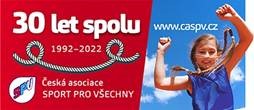 P O Z V Á N K ARC SPV PRAHA-ZÁPAD a TJ HOSTIVICEVás zvouDne 14.5.2023Na okresní otevřené „Atletické závody“pro členy i nečleny ČASPVod 3 do 15 letakce se koná u ZŠ Rudná u Prahyprezence:             8:30 – 9:00 hodzahájení:              9:00 hod startovné:            50,- Kč za závodníkastravování:          zabezpečuje si každý sámdoprava:              individuálnísoutěžní kategorie: běhy, hody, skok dálka (krásné odměny zajištěny)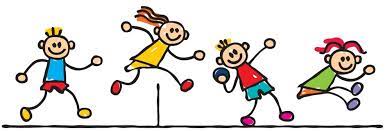                                                                                         Josef Mach                                                                      Předseda RC SPV Praha-západ